ПРЕСС-РЕЛИЗАрбитражный суд Свердловской области сообщает, что 10 августа             2016 года в  суд поступило Дело № А60-38438/2016 Истец: Нетиевский Сергей АлександровичОтветчик: общество с ограниченной ответственностью «ТВОРЧЕСКОЕ ОБЪЕДИНЕНИЕ «УРАЛЬСКИЕ ПЕЛЬМЕНИ»Предмет спора: о признании решения общего собрания недействительнымСтадия рассмотрения: Определением от 12.08.2016 исковое заявление Нетиевского С.А. принято к производству Арбитражного суда Свердловской области, возбуждено производство по делу. Назначено предварительное судебное заседание арбитражного суда на 02.09.2016 на 10 ч 00 мин. К участию в деле в качестве третьих лиц, не заявляющих самостоятельные требования относительно предмета спора, привлечены: Инспекция Федеральной налоговой службы по Верх-Исетскому району г. Екатеринбурга, Исаев Сергей Владимирович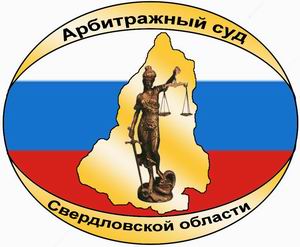 АРБИТРАЖНЫЙ СУДСВЕРДЛОВСКОЙ ОБЛАСТИул. Шарташская, д.4,г. Екатеринбург, 620075тел. (343) 376-10-76, факс (343) 371-40-20e-mail: А60.pressa@arbitr.ruwww.ekaterinburg.arbitr.ru